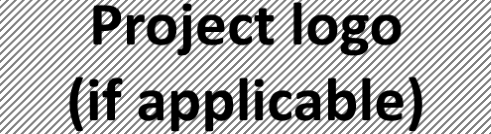 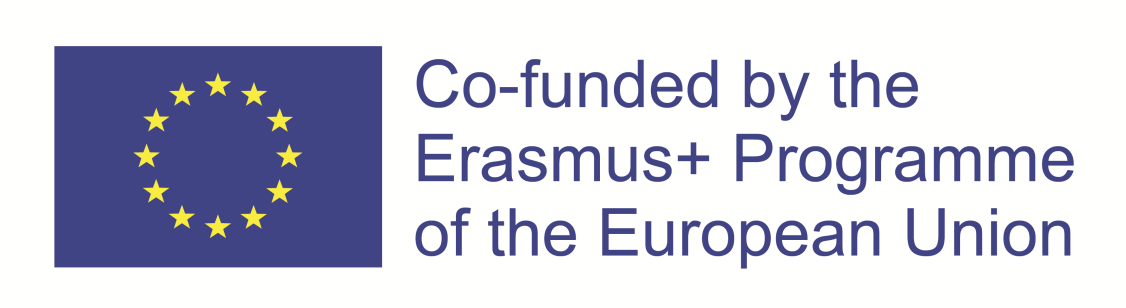 Name of the Multiplier EventDate – City/VenueProject Name – Project NumberName of the ParticipantSending Organisation (Name; Address)Signature12345678910111213141516171819202122232425262728293031323334353637383940